Турбюро  «Профсоюзы» приглашает к сотрудничеству!Спешите бронировать для своих туристов туры  в ХАРБИН (6 дней).Харбин – центр провинции Хэйлунцзян на северо-востоке Китая. Это город с глубокими русскими корнями. Он был заложен русскими во время строительства Китайской Восточной железной дороги. Харбин – это город с неповторимым обликом и красивым природным ландшафтом. Архитектура города соединила в себе многие внешние черты Санкт-Петербурга и Москвы, здесь даже есть свой Арбат.Харбин знаменит проведением международных торгово-экономических ярмарок и необычайным разнообразием удивительных и уникальных экскурсионных мест. Летом он радует туристов обилием зелени и цветов, красотой тенистых парков, а зимой - всемирно известными фестивалями ледовых и снежных скульптур, зимним плаванием, катанием на коньках, лыжах и на парусных санях.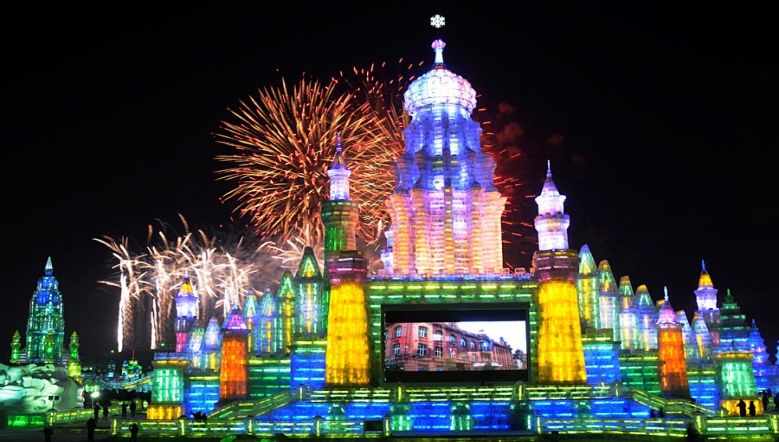 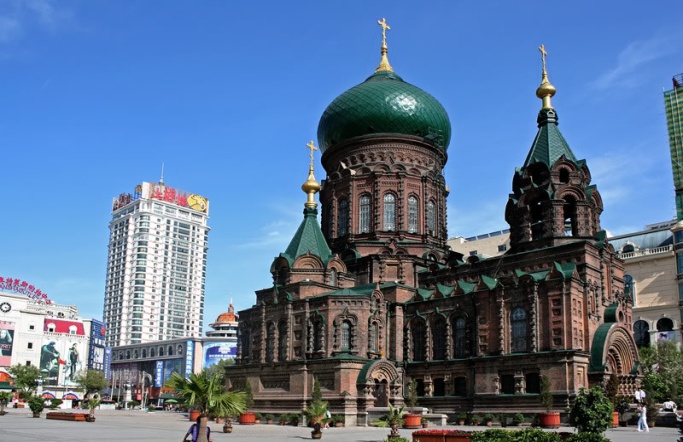 Необходимые документы: Загранпаспорт, действительный во время путешествия;Детям до 18 лет, выезжающим с родителями – копия свидетельства о рождении;Детям до 18 лет, выезжающим без родителей – нотариально заверенное согласие одного из родителей на руководителя группы или на сопровождающего.ПРОГРАММА ТУРА (Полное обслуживание): 1 день: В 13:00 сбор группы на таможне. Пересечение границы. Выезд в г. Хэйхэ. Встреча на таможне. Свободное время. Ужин. Проводы на ж/д вокзал. Отправление поездом (купе) в г.Харбин .2 день:  Прибытие в г.Харбин в 6:25. Встреча на ж/д вокзале. Завтрак. Размещение в гостинице  3*. Обзорная экскурсия по г.Харбину с посещением Софийского собора, Харбинской телебашни (вход за свой счет), храма Будды. Обед. Продолжение знакомства с г.Харбином. Ужин. 3 день: – Завтрак. Продолжение знакомства с г. Харбином на автобусе. Экскурсия в Центр науки, парк Сталина,  ледовый городок «Джоалинь». Обед. Автобусная экскурсия на Солнечный  остров с посещением Океанариума.   Ужин.  4 день: Завтрак.  Прогулка по пешеходной улице. Свободное время. Ужин.  5 день: Завтрак. Посещение парка Тигра, сдача номеров (расчетный час 12ч.), предоставляется штабной номер. Обед. Свободное время.  Ужин. Проводы на вокзал. Отъезд в г.Хэйхэ поездом  (купе).6 день: Встреча на ж/д вокзале переводчиком на автобусе. Завтрак (шведский стол). Посещение торгового центра. Проводы на таможню. Прибытие в Благовещенск (до 14:00).Стоимость путевок: УЕ + 2% конвертации на день оплаты + руб.Комиссия агентствам:взрослый – 700 руб. / чел., ребенок – 300 руб./чел.В стоимость тура входит:проезд Благовещенск-Хэйхэ-Благовещенск (теплоход),поезд Хейхе – Харбин – Хейхе ( купе),проживание в гостинице 3*, в г.Харбине,питание- завтраки и ужины. В экскурсионные дни: завтрак + обед + ужин; автобус в г.Хейхе, г.Харбин (трансфер встреча – проводы).В стоимость тура не входит: входные билеты на экскурсии,портовый сбор (50 юаней).ПРОГРАММА ТУРА (Шоп - тур): 1 день: В 13:00 сбор группы на таможне. Пересечение границы. Выезд в г. Хэйхэ. Встреча на таможне. Свободное время. Проводы на ж/д вокзал. Отправление поездом (купе) в г.Харбин .2 день:  Прибытие в г.Харбин в 6:25. Встреча на ж/д вокзале. Завтрак. Размещение в гостинице  3*. Свободное время.3 - 4 день: – Завтрак в гостинице. Свободное время. 5 день: Завтрак в гостинице. Сдача номеров (расчетный час 12ч.). Проводы на вокзал. Отъезд в г.Хэйхэ поездом  (купе).6 день: Встреча на ж/д вокзале переводчиком на автобусе. Завтрак (шведский стол). Свободное время. Проводы на таможню. Прибытие в Благовещенск (до 14:00).Стоимость путевок: УЕ + 2% конвертации на день оплаты + руб.Комиссия агентствам:взрослый – 700 руб. / чел.В стоимость тура входит:проезд Благовещенск-Хэйхэ-Благовещенск (теплоход),поезд Хейхе – Харбин – Хейхе ( купе),проживание в гостинице 3*, в г.Харбине,питание- завтраки автобус в г.Хейхе, г.Харбин (трансфер встреча – проводы).В стоимость тура не входит: портовый сбор (50 юаней).Взрослые340$ + 3500 руб. Дети до 12 лет без кровати280$ + 3000 руб.Дети до 5 лет без кровати200$ + 2000 руб.Взрослые270$ + 3500 руб. 